Pozvánka na slávenie 400. výročia vincentskej charizmy v KošiciachMilí členovia ZZM s láskou Vás pozdravujem a pozývam na spoločné slávenie vincentskej rodiny v tomto jubilejnom roku. Stretnutie organizujú naše sestričky vincentky z Košickej komunity a tešia sa na Vás! Určite príďte, ak môžete, nebudete ľutovať!!!!!! Je to veľkolepé divadlo, ktoré hrajú väčšinou členovia ZZM z Lokce. Kto by chcel niesť obetný dar za ZZM, pri sv. omši, zavolajte prosím sr. Karitas, aby ste sa s ňou dohodli. Tu je jej číslo 0902 627 623.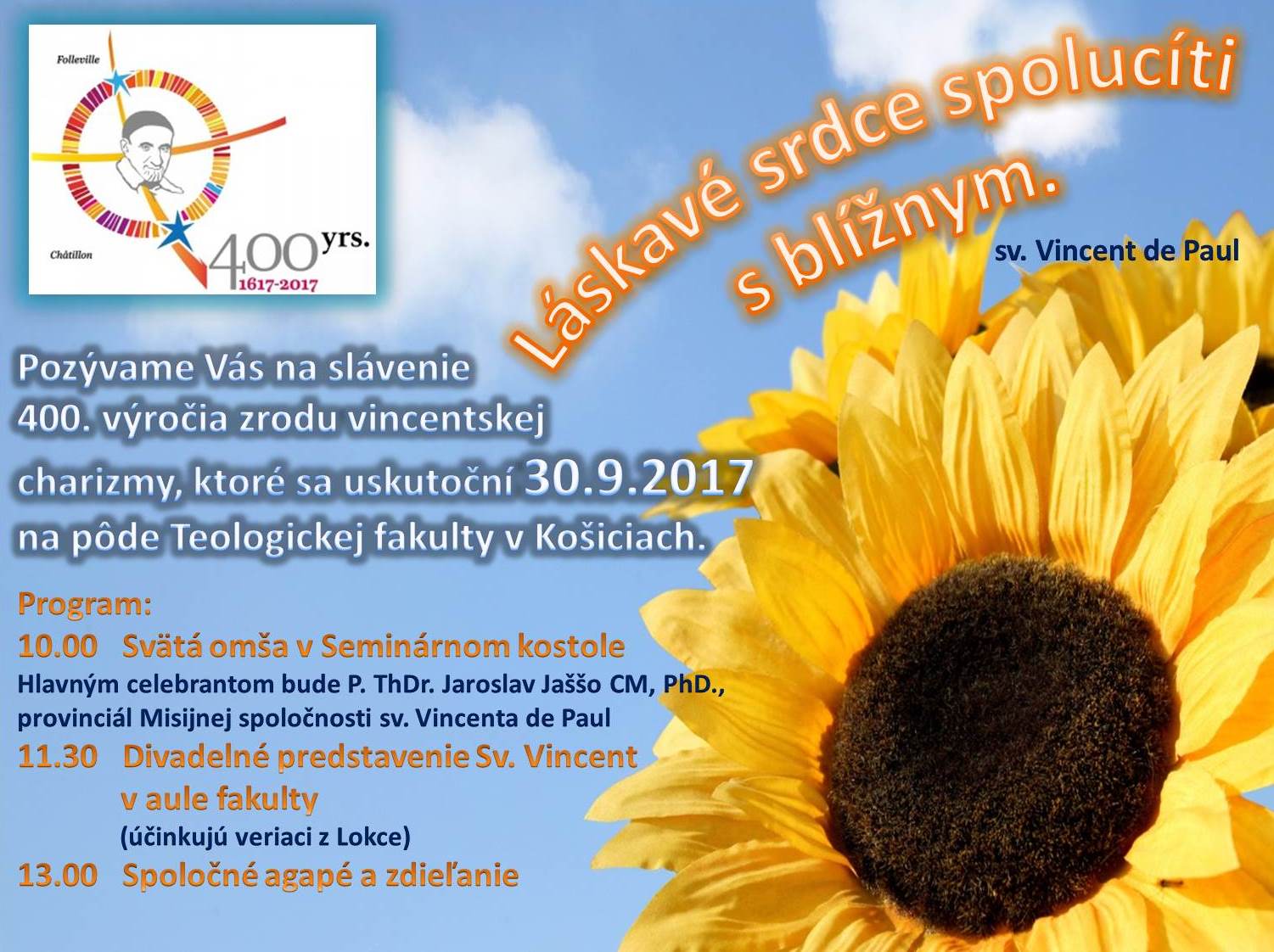 